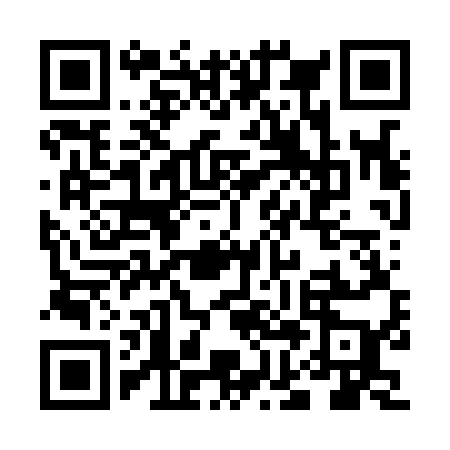 Ramadan times for Blue Church, Ontario, CanadaMon 11 Mar 2024 - Wed 10 Apr 2024High Latitude Method: Angle Based RulePrayer Calculation Method: Islamic Society of North AmericaAsar Calculation Method: HanafiPrayer times provided by https://www.salahtimes.comDateDayFajrSuhurSunriseDhuhrAsrIftarMaghribIsha11Mon6:016:017:211:125:157:047:048:2412Tue5:595:597:191:125:167:057:058:2513Wed5:575:577:171:125:177:067:068:2714Thu5:555:557:151:115:187:087:088:2815Fri5:535:537:141:115:197:097:098:2916Sat5:525:527:121:115:207:107:108:3117Sun5:505:507:101:105:217:127:128:3218Mon5:485:487:081:105:227:137:138:3319Tue5:465:467:061:105:237:147:148:3520Wed5:445:447:041:095:247:157:158:3621Thu5:425:427:031:095:257:177:178:3822Fri5:405:407:011:095:267:187:188:3923Sat5:385:386:591:095:277:197:198:4024Sun5:365:366:571:085:287:207:208:4225Mon5:345:346:551:085:297:227:228:4326Tue5:325:326:531:085:307:237:238:4527Wed5:305:306:511:075:317:247:248:4628Thu5:285:286:491:075:327:257:258:4829Fri5:265:266:481:075:337:277:278:4930Sat5:245:246:461:065:347:287:288:5031Sun5:215:216:441:065:357:297:298:521Mon5:195:196:421:065:357:307:308:532Tue5:175:176:401:065:367:327:328:553Wed5:155:156:381:055:377:337:338:564Thu5:135:136:371:055:387:347:348:585Fri5:115:116:351:055:397:357:358:596Sat5:095:096:331:045:407:377:379:017Sun5:075:076:311:045:417:387:389:028Mon5:055:056:291:045:417:397:399:049Tue5:035:036:281:045:427:407:409:0510Wed5:015:016:261:035:437:427:429:07